Güvenli İnternet GünüGüvenli  İnternet   Günü  ÇalışmalarımızOkulumuzda EnglishFun eTwinning projesi kapsamında güvenli internet panosu  ve sloganlar hazırlanmıştır. 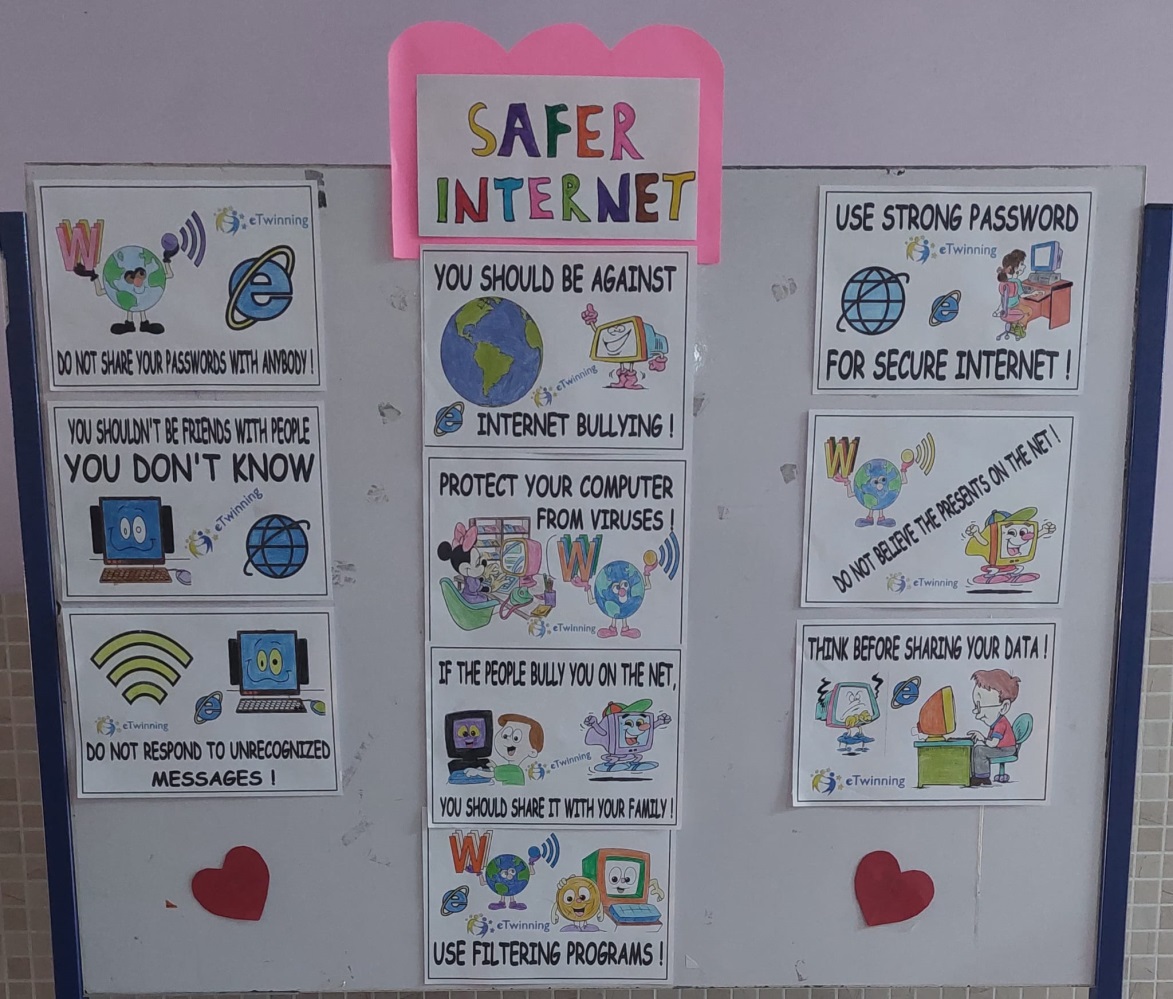 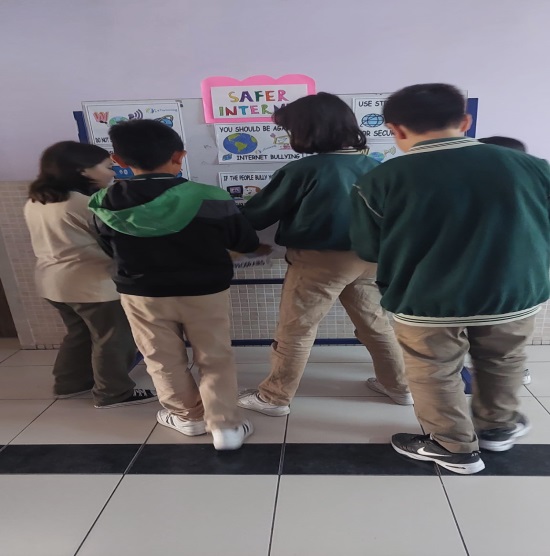 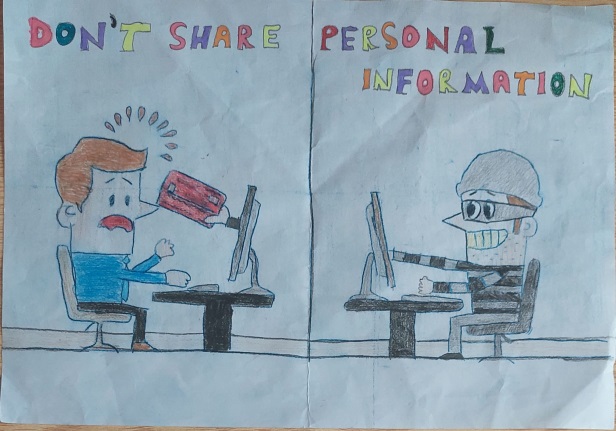 Etik ve Güvenlik kuralları : https://school-education.ec.europa.eu/tr/etwinning/projects/english4fun/twinspace/pages/ethics-and-security-rules-theproject Kullanılan Web 2 araçları :https://school-education.ec.europa.eu/tr/etwinning/projects/english4fun/twinspace/pages/web2tools-used-projectVeli izin belgeleri:  https://school-education.ec.europa.eu/tr/etwinning/projects/english4fun/twinspace/pages/parent-permission-formsGüvenli İnternet çalışmaları:  https://school-education.ec.europa.eu/tr/etwinning/projects/english4fun/twinspace/pages/collaborative-safer-internet-day-video-and  Güvenli internet  okul panoları :https://school-education.ec.europa.eu/tr/etwinning/projects/english4fun/twinspace/pages/schools-boards-safer-internet-day